Your recent request for information is replicated below, together with our response.1. Please confirm if Reed Specialist Recruitment or Reed in Partnership or Reed Global or any company affiliated to the aforementioned companies, have ever contracted cyber security employees to Police Scotland, directly or indirectly through subcontractors.2. Confirm if Reed Specialist Recruitment or Reed in Partnership or Reed Global or any company affiliated to the aforementioned companies have ever contracted counter terrorism surveillance security operatives to Police Scotland, directly or indirectly through subcontractors.3. Confirm if Reed Specialist Recruitment or Reed in Partnership or Reed Global or any company affiliated to the aforementioned companies have ever been issued with any contract to employ staff for Police Scotland directly or indirectly through subcontractors.4. Confirm if Reed Specialist Recruitment or Reed in Partnership or Reed Global or any company affiliated to them have ever been granted license to purchase radiofrequency radiation designed with through-the-wall sensor directly or indirectly through subcontractors.I can confirm Police Scotland Procurement have no contracts or subcontracts with Reed Specialist Recruitment or Reed in Partnership or Reed Global.If you require any further assistance please contact us quoting the reference above.You can request a review of this response within the next 40 working days by email or by letter (Information Management - FOI, Police Scotland, Clyde Gateway, 2 French Street, Dalmarnock, G40 4EH).  Requests must include the reason for your dissatisfaction.If you remain dissatisfied following our review response, you can appeal to the Office of the Scottish Information Commissioner (OSIC) within 6 months - online, by email or by letter (OSIC, Kinburn Castle, Doubledykes Road, St Andrews, KY16 9DS).Following an OSIC appeal, you can appeal to the Court of Session on a point of law only. This response will be added to our Disclosure Log in seven days' time.Every effort has been taken to ensure our response is as accessible as possible. If you require this response to be provided in an alternative format, please let us know.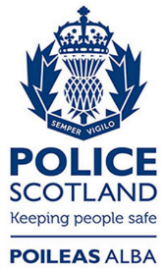 Freedom of Information ResponseOur reference:  FOI 23-1388Responded to:  19 June 2023